Секция «Юный исследователь»1  классыI место – Староконь Анастасия, Афанасьев Богдан МАОУ гимназия № 18, 1А классII место – Косенчук Максим, МАОУ гимназия № 18, 1А класс; Полунина Вероника МАОУ гимназия № 6, 1 классIII место – Сергеева Мария, Цой Дарья, МАОУ гимназия № 18, 1А класс.2 классыI место – Пушкарёв Платон, МАОУ гимназия № 18, 2А класс, Жуков Вадим, МАОУ СОШ № 4 им. И.С. Черных, 2Е классII место – Скляров Тимофей, МАОУ СОШ № 4, 2Б класс, Тишков Денис, МАОУ СОШ № 4, 2Е класс III место – Ананин Андрей, МАОУ гимназия № 18, 2А класс, Шветко Роман, МАОУ СОШ № 4, 2В класс3 классыI место – Бучацкий Тимофей, МАОУ гимназия № 18, 3Г класс; Демешко Анастасия, Магер Мария, МБОУ прогимназия «Кристина»3Б класс II место - Бенов Данил, МАОУ лицей № 7, 3 Б класс; Гагарин Вадим, МАОУ гимназия № 18, 3Б классIII место – Симкина Анастасия, МАОУ гимназия № 18, 3Г класс; Гордиевских Матвей, МБОУ прогимназия «Кристина»3Б класс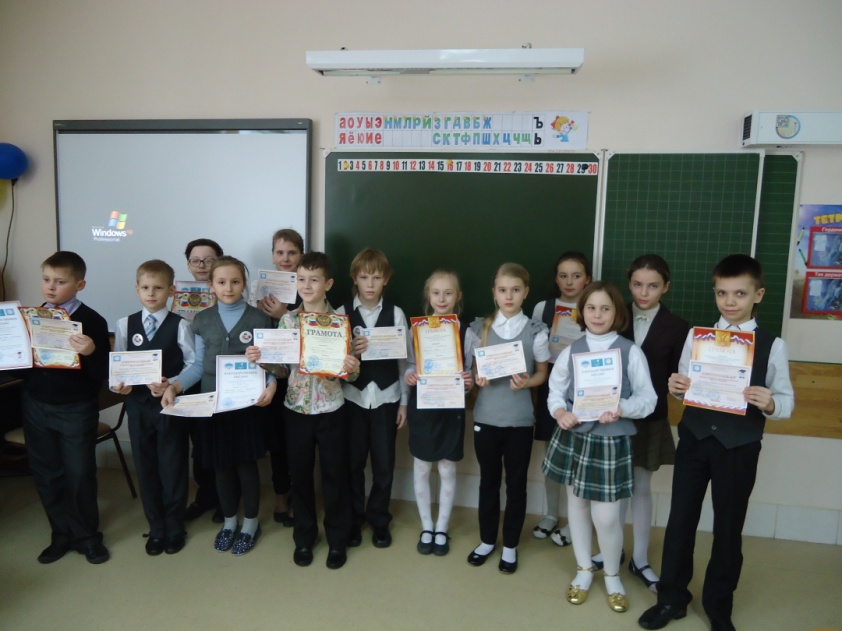 4 классыI место – Ушаков Ярослав, МАОУ гимназия № 18, 4Б класс; Иваницкая Елизавета, МОУ СОШ № 32, 4класс; Белозеров Сева 3М, Родионова Даша 3М, Цай Тимур 3М, Крапивец Таня 4М, Борисова Арина, Добрынина Светлана, Леванов Илья, МОУ СОШ «Эврика-развитие»II место – Гречман Елизавета, Рогова Александра, МАОУ гимназия № 18, 4Б классIII место – Сергеева Таня, Захарова Аня, МАОУ СОШ № 4, 4Б класс; Горбатенко ТамараГорбатенко Саша, МАОУ СОШ № 4Лучшая реферативная работа - Творогова Юлия, МАОУ гимназия № 18, 4Б класс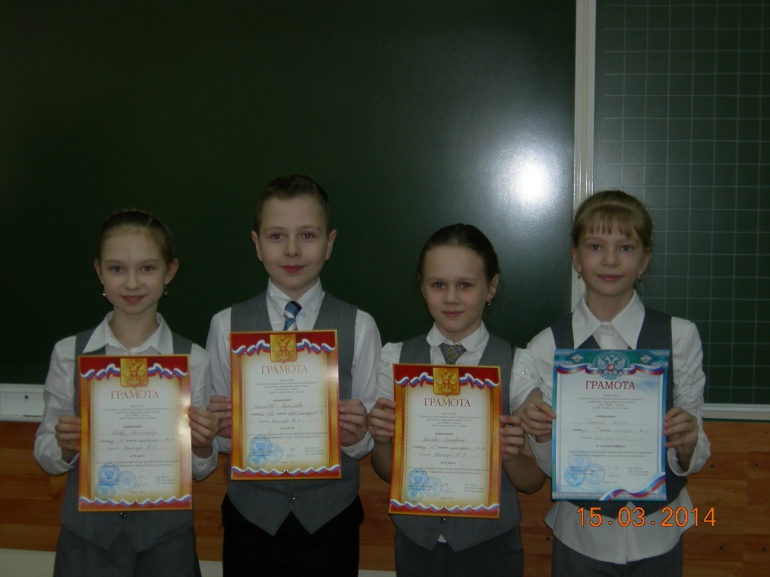 Секция «Человек в мире людей»русский язык и литературасредняя возрастная группаI место – Кикоть Мария, МАОУ гимназия № 18, 6А классII место – Шуралёва Дарья,, МАОУ гимназия № 18, 6А классIII место –Панькова Валерия, 6А класс,  Бекишева Анна 5А класс. МАОУ гимназия № 18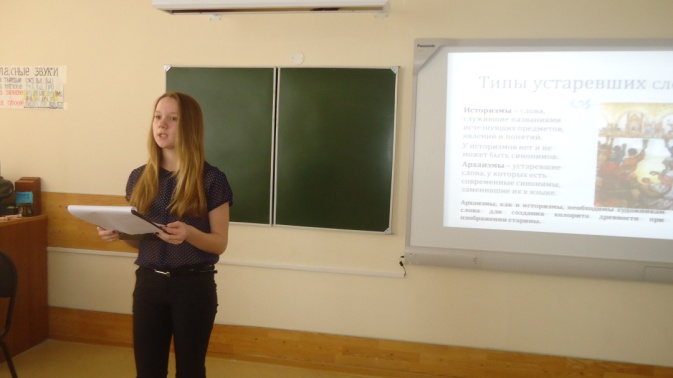 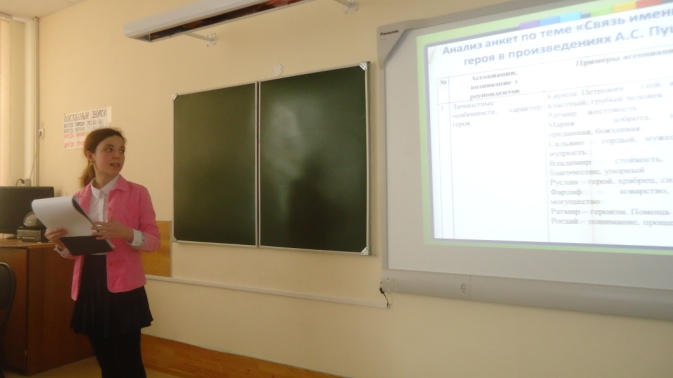 старшая возрастная группаI место – нетII место – Морозова Инна, МАОУ гимназия № 18, 11А классIII место – Рожкова Евгения, МАОУ гимназия № 18, 8А классПобедители в номинациях:«За актуальность и злободневность» - Лучко Анастасия, МАОУ гимназия № 18, 5Г класс«За практическую значимость работы» (иллюстрирование фантастического рассказа) – Слиткова Ульяна, МАОУ гимназия № 18, 10Б классистория, обществознание, психологиясредняя возрастная группаI место – Волочина Екатерина, МАОУ гимназия № 18, 8А классII место – Фокина Юлия, МАОУ гимназия № 18, 8Б класс III место – Трубачев Андрей, МАОУ гимназия № 18, 6В классстаршая возрастная группаI место – Шивакова Анна, МАОУ гимназия № 18, 11А класс II место – Яцкевич Анна, МАОУ гимназия № 18, 11А классIII место – Юлдашева Эллина, МАОУ гимназия № 18, 11А класспсихологияI место – Ахманаева Софья, МАОУ гимназия № 18, 9А класс II место – Касымов Амир, Слета Дмитрий, МАОУ гимназия № 18, 9А класс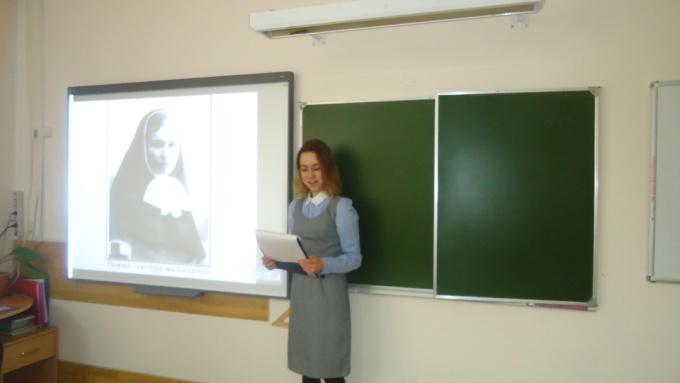 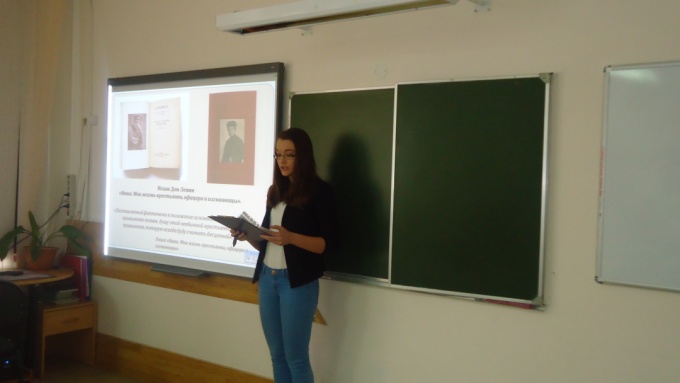 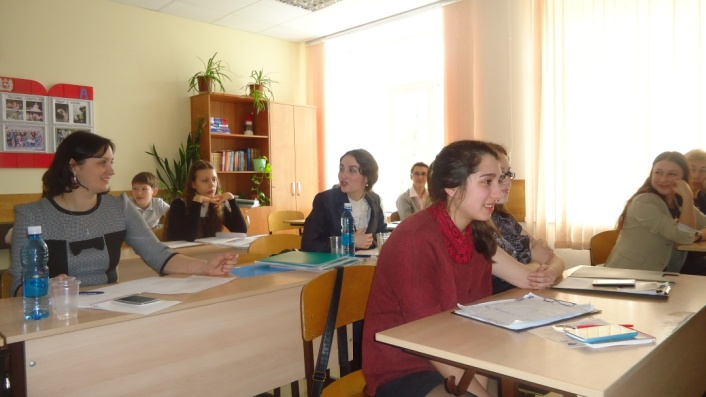 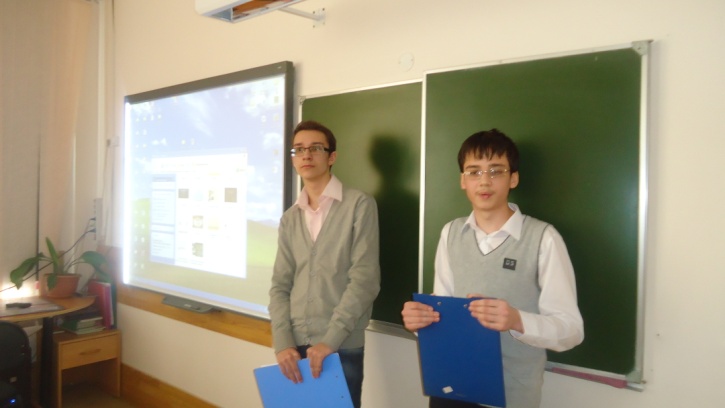 иностранные языкиисследовательские работыI место – Коноваленко Константин, МАОУ гимназия № 18, 7А классII место – Колосова Полина, МАОУ гимназия № 18, 5А классIII место - Курганова Дарья, МАОУ гимназия № 18, 3Г класспроектные и реферативные работыI место – Черепанова Александра, МАОУ гимназия № 18, 5Б классII место – Джафаров Рустам, МАОУ гимназия № 18, 4Б классIII место – Бурс Александра, МАОУ гимназия № 18, 5Г классСекция «Мир и человек»биология, химия, география, ОБЖ, технологияI место – Принцева Анастасия, МАОУ гимназия № 18, 9А классII место – Гридина Мария, МБОУ СОШ №49, 10 классIII место – Назарова Татьяна, Анисимова Марина, МБОУ СОШ №49, 9 классСекция «Человек и технический прогресс»математика I место – Фокина Юлия, МАОУ гимназия № 18, 8Б классII место – Воронова Анастасия , МАОУ гимназия № 18, 6В классIII место – Волкова Екатерина, МАОУ СОШ № 50, 6В класс Победители в номинациях:«За оригинальность исследовательской работы» – Пахомова Анастасия,  МАОУ СОШ № 50, 6В класс«За проблемность исследовательской работы» – Коротыш Полина, МАОУ гимназия № 18, 5Г класс«За лучшее представление проекта» - Бир Анастасия, МАОУ гимназия № 18, 8А класс«За лучший проектный продукт» - Шлема Алина, МАОУ гимназия № 18, 8Б класс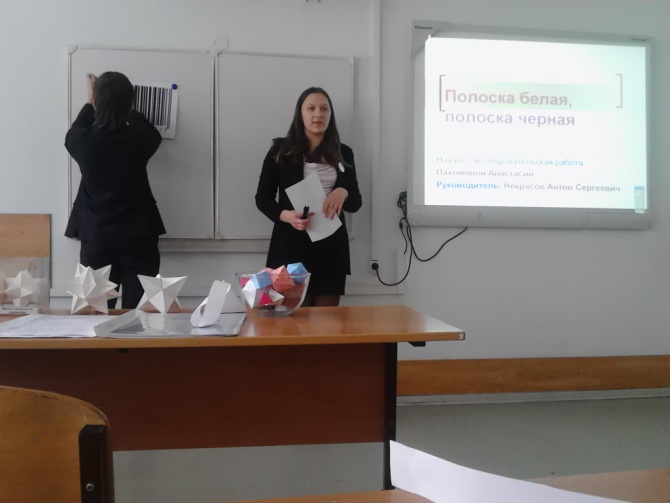 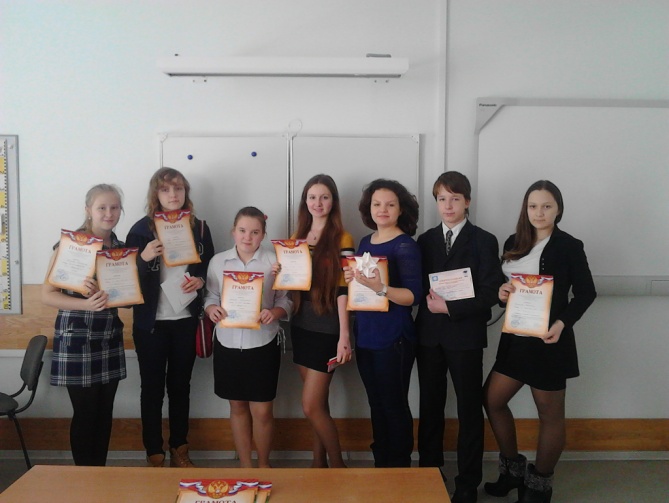 физика I место – Кузнецов Алексей, МАОУ гимназия № 18, 7А классII место –Мельникова Наталия,  МАОУ гимназия № 18, 10А классIII место – Коноваленко Константин, МАОУ гимназия № 18, 7А класс информатикаI место – Черневич Глеб, МАОУ гимназия № 18, 9А классII место – Серебрин Виктор,  МАОУ гимназия № 18, 6Б классIII место – Фокина Юлия, МАОУ гимназия № 18, 8Б класс Победители в номинациях:«Лучшее представление проекта» - Серебрин Виктор,  МАОУ гимназия № 18, 6Б класс«Практическое применение» - Волкова Екатерина, МАОУ СОШ № 50, 6В класс«Лучший проектный продукт» -  Фокина Юлия, МАОУ гимназия № 18, 8Б класс «Лучшее экспериментальное исследование» - Мельник Дмитрий, МАОУ гимназия № 18, 10А класс«Глубина исследования» - Мельников Артем, Мельник Дима,  МАОУ гимназия № 18, 10А класс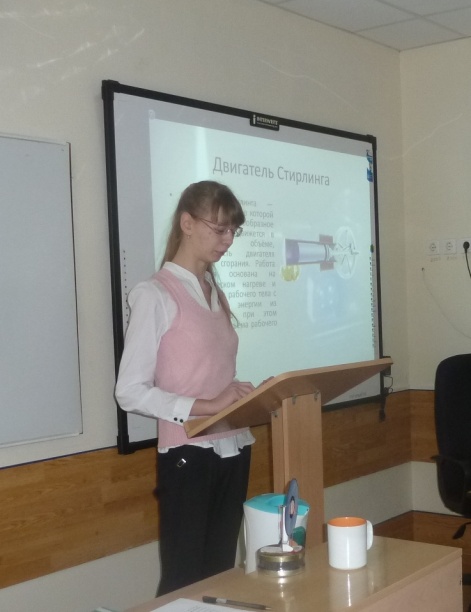 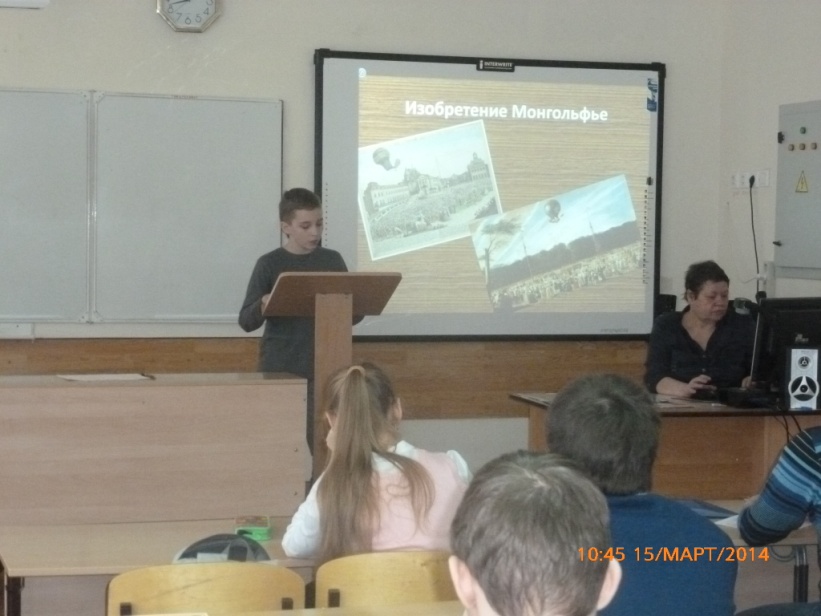 Итоги  конкурса презентаций Секция «Юный исследователь»1 классы:1 место – Косенчук Максим, 1А,   МАОУ гимназия № 182 место – Цой Даша, 1А, МАОУ гимназия № 183 место – Староконь Настя, 1А, МАОУ гимназия № 182 классы:1 место - Куприна Ульяна, 2Б, МАОУ гимназии № 182 место – Скляров Тимофей, 2 Б, МАОУ СОШ № 4 3 место -  Ананин Андрей Александрович , 2 А класс, МАОУ гимназии № 18 3 классы:1 место - Демешко Анастасия, Магер Мария, 3 Б,  прогимназия «Кристина»2 место – Симкина Настя, 3 Г, МАОУ гимназии № 183 место - Чеснокова Анна, Вахитова Софья, 3Г, МАОУ гимназии № 184 классы:1 место – Ушаков Ярослав , 4Б, МАОУ гимназии № 182 место – Козлова Анфиса, 4А, МАОУ гимназия № 24 им. М.В. Октябрьской3 место – Пивен Дарья, 4В,  МАОУ гимназии № 18Секция «Мир и человек»биология, химия, география, ОБЖ, технология1 место - Принцева Анастасия, 9А, МАОУ гимназия № 182 место - Гридина Мария, 10 кл., МБОУ СОШ №49    3 место -  Чернова Даша, 6В, МАОУ гимназии № 18Секция «Человек и технический прогресс»математика 1 место -  Коротыш Полина 5Г, МАОУ гимназии № 182 место – Воронова Анастасия, 6В, МАОУ гимназии № 183 место – Пахомова Анастасия, 6 класс, МАОУ СОШ № 50информатика1 место – Черневич Глеб, 9А, МАОУ гимназия № 182 место – Фокина Юлия, 8Б, МАОУ гимназия № 183 место – Коваленко София, 7А, МАОУ гимназия № 18Секция «Человек в мире людей»русский язык и литература1 место -  Кикоть Маша, МАОУ гимназии № 182 место – Морозова Инна, 11Б, МАОУ гимназии № 183 место – Слиткова Ульяна,  МАОУ гимназии № 18иностранные языки1 место – Коноваленко Константин,  7А, МАОУ гимназии № 182 место – Колосова Полина, 5А, МАОУ гимназии № 183 место – Чикулаева Александра, 7А, МАОУ гимназии № 18история, обществознание, психология1 место – Фокина Юлия, 8Б, МАОУ гимназии № 182 место – Морозова Инна, 11А, МАОУ гимназии № 183 место - Табурчинов Матвей, Осипова Екатерина, 9Б, МАОУ гимназии № 18